Изменения и дополненияв Правила доверительного управления Закрытым паевым инвестиционным рентным фондом «Земли Подмосковья»  под управлением ООО «УМ»г. Москва, 2014 годГенеральный директор								В.В. Шахурин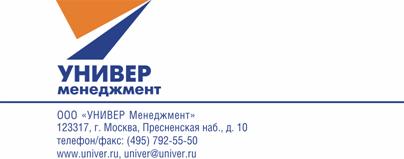 Пункт изменений и дополненийСтарая редакцияНовая редакция1Полное название паевого инвестиционного фонда: Закрытый паевой инвестиционный рентный фонд «Земли Подмосковья» под управлением ООО «УМ»   (далее - фонд).Полное название паевого инвестиционного фонда: Закрытый паевой инвестиционный рентный фонд «Земли Подмосковья»   (далее - фонд).4Полное фирменное наименование управляющей компании фонда: Общество с ограниченной ответственностью «УНИВЕР Менеджмент» (далее - управляющая компания).Полное фирменное наименование управляющей компании фонда: Общество с ограниченной ответственностью "Агентство по управлению активами "Импульс" (далее - управляющая компания).5Место нахождения управляющей компании: 123317, г. Москва, Пресненская набережная, д.10.Место нахождения управляющей компании: 119435, г.Москва, Б. Саввинский пер., д.10, стр.2А.6Лицензия управляющей компании от 24 декабря 2002 года № 21-000-1-00101, предоставленная Федеральной службой по финансовым рынкам.Лицензия управляющей компании от 05 сентября 2012 года № 21-000-1-00912, предоставленная Центральным банком Российской Федерации (Банком России).